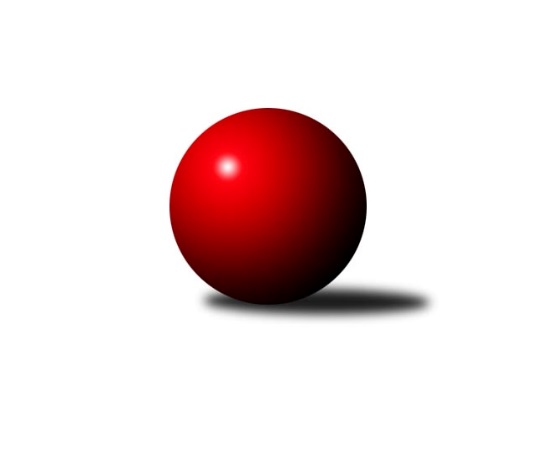 Č.14Ročník 2022/2023	23.5.2024 OP Tábor 2022/2023Statistika 14. kolaTabulka družstev:		družstvo	záp	výh	rem	proh	skore	sety	průměr	body	plné	dorážka	chyby	1.	So. Chotoviny D	14	9	1	4	55.0 : 29.0 	(69.0 : 43.0)	1579	19	1114	466	42.6	2.	KK Hilton C	14	9	1	4	52.5 : 31.5 	(63.0 : 49.0)	1566	19	1111	455	46.2	3.	Loko Tábor C	13	8	0	5	47.0 : 31.0 	(65.5 : 38.5)	1580	16	1109	471	42.3	4.	So. Chýnov B	13	6	2	5	43.0 : 35.0 	(55.5 : 48.5)	1579	14	1119	460	41.8	5.	Sp. Soběslav B	13	5	2	6	33.5 : 44.5 	(43.5 : 60.5)	1493	12	1073	420	53.6	6.	Loko Tábor D	13	0	0	13	9.0 : 69.0 	(23.5 : 80.5)	1382	0	1002	380	66.2Tabulka doma:		družstvo	záp	výh	rem	proh	skore	sety	průměr	body	maximum	minimum	1.	KK Hilton C	6	6	0	0	28.0 : 8.0 	(28.0 : 20.0)	1632	12	1708	1510	2.	Loko Tábor C	8	5	0	3	30.0 : 18.0 	(38.5 : 25.5)	1621	10	1692	1570	3.	So. Chotoviny D	8	5	0	3	30.0 : 18.0 	(36.0 : 28.0)	1598	10	1682	1496	4.	Sp. Soběslav B	6	3	1	2	19.5 : 16.5 	(23.0 : 25.0)	1361	7	1429	1300	5.	So. Chýnov B	6	2	2	2	20.0 : 16.0 	(24.5 : 23.5)	1645	6	1677	1606	6.	Loko Tábor D	6	0	0	6	4.0 : 32.0 	(10.0 : 38.0)	1419	0	1501	1316Tabulka venku:		družstvo	záp	výh	rem	proh	skore	sety	průměr	body	maximum	minimum	1.	So. Chotoviny D	6	4	1	1	25.0 : 11.0 	(33.0 : 15.0)	1575	9	1666	1389	2.	So. Chýnov B	7	4	0	3	23.0 : 19.0 	(31.0 : 25.0)	1563	8	1713	1459	3.	KK Hilton C	8	3	1	4	24.5 : 23.5 	(35.0 : 29.0)	1550	7	1690	1355	4.	Loko Tábor C	5	3	0	2	17.0 : 13.0 	(27.0 : 13.0)	1578	6	1682	1360	5.	Sp. Soběslav B	7	2	1	4	14.0 : 28.0 	(20.5 : 35.5)	1527	5	1645	1440	6.	Loko Tábor D	7	0	0	7	5.0 : 37.0 	(13.5 : 42.5)	1383	0	1503	1147Tabulka podzimní části:		družstvo	záp	výh	rem	proh	skore	sety	průměr	body	doma	venku	1.	KK Hilton C	10	7	1	2	39.5 : 20.5 	(45.0 : 35.0)	1577	15 	5 	0 	0 	2 	1 	2	2.	So. Chotoviny D	10	6	1	3	38.0 : 22.0 	(51.0 : 29.0)	1575	13 	3 	0 	2 	3 	1 	1	3.	Loko Tábor C	10	6	0	4	36.0 : 24.0 	(51.0 : 29.0)	1581	12 	3 	0 	2 	3 	0 	2	4.	So. Chýnov B	10	4	2	4	32.0 : 28.0 	(41.5 : 38.5)	1592	10 	1 	2 	2 	3 	0 	2	5.	Sp. Soběslav B	9	3	2	4	22.5 : 31.5 	(30.0 : 42.0)	1481	8 	2 	1 	2 	1 	1 	2	6.	Loko Tábor D	9	0	0	9	6.0 : 48.0 	(13.5 : 58.5)	1376	0 	0 	0 	4 	0 	0 	5Tabulka jarní části:		družstvo	záp	výh	rem	proh	skore	sety	průměr	body	doma	venku	1.	So. Chotoviny D	4	3	0	1	17.0 : 7.0 	(18.0 : 14.0)	1638	6 	2 	0 	1 	1 	0 	0 	2.	Loko Tábor C	3	2	0	1	11.0 : 7.0 	(14.5 : 9.5)	1600	4 	2 	0 	1 	0 	0 	0 	3.	So. Chýnov B	3	2	0	1	11.0 : 7.0 	(14.0 : 10.0)	1590	4 	1 	0 	0 	1 	0 	1 	4.	KK Hilton C	4	2	0	2	13.0 : 11.0 	(18.0 : 14.0)	1531	4 	1 	0 	0 	1 	0 	2 	5.	Sp. Soběslav B	4	2	0	2	11.0 : 13.0 	(13.5 : 18.5)	1531	4 	1 	0 	0 	1 	0 	2 	6.	Loko Tábor D	4	0	0	4	3.0 : 21.0 	(10.0 : 22.0)	1399	0 	0 	0 	2 	0 	0 	2 Zisk bodů pro družstvo:		jméno hráče	družstvo	body	zápasy	v %	dílčí body	sety	v %	1.	Miloš Filip 	So. Chotoviny D 	12	/	13	(92%)	20	/	26	(77%)	2.	Vlastimil Novák 	So. Chýnov B 	11	/	13	(85%)	18	/	26	(69%)	3.	Ondřej Novák 	Loko Tábor C 	10	/	10	(100%)	18	/	20	(90%)	4.	Miroslav Vacko 	So. Chotoviny D 	9	/	13	(69%)	18.5	/	26	(71%)	5.	Jiří Vitha 	KK Hilton C 	7	/	8	(88%)	13	/	16	(81%)	6.	Miroslav Kovač 	KK Hilton C 	7	/	10	(70%)	14	/	20	(70%)	7.	Jarmil Kylar 	KK Hilton C 	7	/	11	(64%)	12	/	22	(55%)	8.	Vladimír Křivan 	Sp. Soběslav B 	6.5	/	12	(54%)	13	/	24	(54%)	9.	Michal Nový 	So. Chotoviny D 	6	/	6	(100%)	11	/	12	(92%)	10.	Stanislav Ťoupal 	KK Hilton C 	6	/	8	(75%)	11	/	16	(69%)	11.	Ctibor Cabadaj 	Loko Tábor C 	6	/	8	(75%)	10	/	16	(63%)	12.	Jiří Šalát 	So. Chýnov B 	6	/	10	(60%)	10.5	/	20	(53%)	13.	Jana Křivanová 	Sp. Soběslav B 	6	/	10	(60%)	10	/	20	(50%)	14.	Josef Macháček 	Loko Tábor C 	6	/	12	(50%)	14	/	24	(58%)	15.	Zdeněk Samec 	Loko Tábor C 	5	/	6	(83%)	11	/	12	(92%)	16.	Karolína Roubková 	So. Chýnov B 	5	/	11	(45%)	11.5	/	22	(52%)	17.	Lucie Lišková 	So. Chotoviny D 	5	/	14	(36%)	9	/	28	(32%)	18.	Vojtěch Křivan 	Sp. Soběslav B 	4	/	8	(50%)	7.5	/	16	(47%)	19.	Jaroslava Nohejlová 	So. Chotoviny D 	4	/	9	(44%)	10.5	/	18	(58%)	20.	Pavel Reichel 	Sp. Soběslav B 	4	/	12	(33%)	9	/	24	(38%)	21.	Monika Havránková 	Loko Tábor D 	4	/	13	(31%)	10	/	26	(38%)	22.	Pavlína Fürbacherová 	Loko Tábor D 	4	/	13	(31%)	7.5	/	26	(29%)	23.	Ladislav Maroušek 	KK Hilton C 	3.5	/	5	(70%)	5	/	10	(50%)	24.	Karel Trpák 	So. Chýnov B 	3	/	7	(43%)	7.5	/	14	(54%)	25.	David Dvořák 	Loko Tábor C 	2	/	5	(40%)	3.5	/	10	(35%)	26.	Zdeněk Vít 	Loko Tábor C 	2	/	6	(33%)	6	/	12	(50%)	27.	Věra Návarová 	So. Chýnov B 	2	/	8	(25%)	4	/	16	(25%)	28.	Kateřina Smolíková 	Sp. Soběslav B 	2	/	8	(25%)	3	/	16	(19%)	29.	Blanka Roubková 	So. Chýnov B 	1	/	2	(50%)	2	/	4	(50%)	30.	Václav Gabriel 	KK Hilton C 	1	/	2	(50%)	1	/	4	(25%)	31.	Viktorie Lojdová 	Loko Tábor D 	1	/	3	(33%)	2	/	6	(33%)	32.	Jan Krákora 	KK Hilton C 	1	/	6	(17%)	6	/	12	(50%)	33.	Josef Schleiss 	Sp. Soběslav B 	0	/	1	(0%)	1	/	2	(50%)	34.	Ladislav Šmejkal 	So. Chotoviny D 	0	/	1	(0%)	0	/	2	(0%)	35.	Vojtěch Polák 	Loko Tábor C 	0	/	1	(0%)	0	/	2	(0%)	36.	Zuzana Mihálová 	Loko Tábor C 	0	/	2	(0%)	1	/	4	(25%)	37.	Zdeněk Pech 	KK Hilton C 	0	/	6	(0%)	1	/	12	(8%)	38.	Martina Sedláčková 	Loko Tábor D 	0	/	10	(0%)	0	/	20	(0%)	39.	Pavla Krejčová 	Loko Tábor D 	0	/	13	(0%)	4	/	26	(15%)Průměry na kuželnách:		kuželna	průměr	plné	dorážka	chyby	výkon na hráče	1.	TJ Sokol Chýnov, 1-2	1638	1152	486	41.1	(409.6)	2.	Sezimovo Ústí, 1-2	1582	1117	465	43.5	(395.5)	3.	TJ Sokol Chotoviny, 1-4	1571	1116	454	48.4	(392.8)	4.	Tábor, 1-4	1544	1104	440	50.9	(386.2)	5.	Soběslav, 1-2	1360	983	377	57.3	(340.1)Nejlepší výkony na kuželnách:TJ Sokol Chýnov, 1-2So. Chýnov B	1785	13. kolo	Ondřej Novák 	Loko Tábor C	507	3. koloKK Hilton C	1690	7. kolo	Stanislav Ťoupal 	KK Hilton C	492	7. koloSo. Chýnov B	1677	9. kolo	Karolína Roubková 	So. Chýnov B	472	9. koloSo. Chýnov B	1677	7. kolo	Ondřej Novák 	Loko Tábor C	464	13. koloSo. Chýnov B	1675	11. kolo	Miloš Filip 	So. Chotoviny D	455	5. koloLoko Tábor C	1671	3. kolo	Vendula Burdová 	So. Chýnov B	452	13. koloSo. Chotoviny D	1666	5. kolo	Vlastimil Novák 	So. Chýnov B	449	13. koloLoko Tábor C	1652	13. kolo	Vlastimil Novák 	So. Chýnov B	443	11. koloSo. Chýnov B	1621	1. kolo	Karolína Roubková 	So. Chýnov B	443	13. koloSo. Chýnov B	1611	3. kolo	Karolína Roubková 	So. Chýnov B	443	7. koloSezimovo Ústí, 1-2KK Hilton C	1708	8. kolo	Jiří Vitha 	KK Hilton C	481	12. koloKK Hilton C	1680	12. kolo	Stanislav Ťoupal 	KK Hilton C	476	8. koloKK Hilton C	1645	5. kolo	Miroslav Kovač 	KK Hilton C	459	8. koloKK Hilton C	1632	2. kolo	Stanislav Ťoupal 	KK Hilton C	445	9. koloKK Hilton C	1615	9. kolo	Ondřej Novák 	Loko Tábor C	443	5. koloSo. Chotoviny D	1603	9. kolo	Stanislav Ťoupal 	KK Hilton C	432	5. koloSo. Chýnov B	1578	2. kolo	Miroslav Kovač 	KK Hilton C	430	12. koloLoko Tábor C	1565	5. kolo	Jiří Vitha 	KK Hilton C	429	2. koloKK Hilton C	1510	6. kolo	Jarmil Kylar 	KK Hilton C	427	6. koloLoko Tábor D	1503	6. kolo	Ladislav Maroušek 	KK Hilton C	426	9. koloTJ Sokol Chotoviny, 1-4So. Chotoviny D	1682	10. kolo	Ondřej Novák 	Loko Tábor C	453	6. koloLoko Tábor C	1682	6. kolo	Vlastimil Novák 	So. Chýnov B	451	10. koloSo. Chotoviny D	1649	13. kolo	Jana Křivanová 	Sp. Soběslav B	450	12. koloSp. Soběslav B	1645	12. kolo	Miloš Filip 	So. Chotoviny D	447	14. koloSo. Chotoviny D	1607	4. kolo	Miloš Filip 	So. Chotoviny D	446	10. koloSo. Chýnov B	1605	10. kolo	Michal Nový 	So. Chotoviny D	445	13. koloSo. Chotoviny D	1601	12. kolo	Miloš Filip 	So. Chotoviny D	442	13. koloSo. Chotoviny D	1600	14. kolo	Miroslav Vacko 	So. Chotoviny D	441	4. koloKK Hilton C	1600	4. kolo	Miloš Filip 	So. Chotoviny D	440	12. koloSo. Chotoviny D	1587	6. kolo	Jiří Vitha 	KK Hilton C	432	4. koloTábor, 1-4So. Chýnov B	1713	8. kolo	Zdeněk Samec 	Loko Tábor C	471	4. koloLoko Tábor C	1692	4. kolo	Zdeněk Samec 	Loko Tábor C	463	2. koloLoko Tábor C	1664	8. kolo	Ondřej Novák 	Loko Tábor C	457	14. koloSo. Chotoviny D	1659	11. kolo	Ondřej Novák 	Loko Tábor C	455	10. koloSo. Chýnov B	1644	4. kolo	Ondřej Novák 	Loko Tábor C	454	4. koloLoko Tábor C	1638	14. kolo	Ondřej Novák 	Loko Tábor C	453	1. koloSo. Chotoviny D	1634	8. kolo	Zdeněk Samec 	Loko Tábor C	452	8. koloLoko Tábor C	1633	2. kolo	Miloš Filip 	So. Chotoviny D	447	8. koloSo. Chotoviny D	1629	1. kolo	Monika Havránková 	Loko Tábor D	438	2. koloSo. Chýnov B	1611	14. kolo	Karolína Roubková 	So. Chýnov B	435	14. koloSoběslav, 1-2So. Chýnov B	1459	6. kolo	Jiří Vitha 	KK Hilton C	402	3. koloKK Hilton C	1450	3. kolo	Jiří Šalát 	So. Chýnov B	393	6. koloSp. Soběslav B	1429	13. kolo	Miloš Filip 	So. Chotoviny D	389	7. koloSp. Soběslav B	1389	7. kolo	Stanislav Ťoupal 	KK Hilton C	387	3. koloSo. Chotoviny D	1389	7. kolo	Ondřej Novák 	Loko Tábor C	382	9. koloSp. Soběslav B	1372	3. kolo	Vlastimil Novák 	So. Chýnov B	381	6. koloSp. Soběslav B	1370	9. kolo	Vladimír Křivan 	Sp. Soběslav B	375	13. koloLoko Tábor C	1360	9. kolo	Pavel Reichel 	Sp. Soběslav B	373	5. koloKK Hilton C	1355	13. kolo	Vladimír Křivan 	Sp. Soběslav B	368	6. koloSp. Soběslav B	1307	5. kolo	Pavel Reichel 	Sp. Soběslav B	365	7. koloČetnost výsledků:	6.0 : 0.0	4x	5.0 : 1.0	14x	4.0 : 2.0	5x	3.0 : 3.0	3x	2.0 : 4.0	4x	1.0 : 5.0	9x	0.5 : 5.5	1x	0.0 : 6.0	2x